РЕШЕНИЕот  30.03.2016 г. № 189с. Усть – НицинскоеОб утверждении заключения Соглашения между Усть-Ницинским сельским поселением и Общественной организацией «Добровольная пожарная охрана Восточного управленческого округа Свердловской области»         Во исполнения Плана мероприятий по созданию в Свердловской области общественных объединений пожарной охраны, утвержденного Председателем Правительства Свердловской области 19.10.2011 года, Главой Усть-Ницинского сельского поселения К.Г. Судаковой и председателем совета Общественной организации «Добровольная пожарная охрана Восточного управленческого округа Свердловской области (далее РОО ДПО) Н.В. Пайвина заключено Соглашение о совместной деятельности по осуществлению профилактики пожаров, тушению пожаров и проведению аварийно-спасательных работ и развитию пожарного добровольчества на территории Усть-Ницинского сельского поселения, предусматривающее создание и обеспечение деятельности добровольных пожарных дружин и команд в следующих сельских населенных пунктах Усть-Ницинского сельского поселения: с. Усть-Ницинское, с. Краснослободское, с. Липчинское, д. Ермакова, включающее в себя со стороны Усть-Ницинского сельского поселения следующие обязательства:       - обеспечение мер поддержки для финансового и материально-технического обеспечения деятельности вышеуказанных подразделений;       - материальное стимулирование деятельности добровольных пожарных;       - передачу во владение и (или) в пользование РОО ДПО, действующей на территории Усть-Ницинского сельского поселения, муниципального имущества, необходимого для достижения уставных целей, Дума Усть-Ницинского сельского поселения       РЕШИЛА: Утвердить заключение Соглашения о совместной деятельности по осуществлению профилактики пожаров, тушению пожаров и проведению аварийно-спасательных работ и развитию пожарного добровольчества  на территории Усть-Ницинского сельского поселения. Решение Думы Усть-Ницинского сельского поселения от 19.02.2016 № 181 «О соглашении по совместной деятельности по осуществлению профилактики пожаров, тушению пожаров и проведению аварийно- спасательных работ и развитию пожарного добровольчества на территории Усть-Ницинского сельского поселения Слободо-Туринского муниципального района» признать утратившим силу.Контроль за исполнением настоящего решения возложить на комиссию по регламенту, социальным вопросам, местному самоуправлению (председатель Кость А.М.)Глава Усть-Ницинскогосельского поселения                                                             К.Г. Судакова 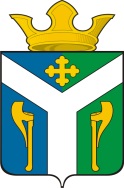 ДУМАУсть – Ницинского сельского поселенияСлободо – Туринского муниципального районаСвердловской области